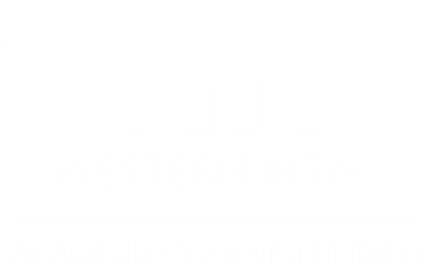 Name of clinical Department  Urology Outpatients ClinicIndications for specialist referralElevated PSAReferral information requiredName and patient demographicDiagnosisHistory and Physical ExaminationPertinent Past illness, surgery and FH of MalignancyPertinent investigation resultsMedication List and allergies Investigations requiredTwo elevated PSA testing with the second test at least 4 weeks after a two-week course of antibiotics (trimethoprim or ciproxin)MSURenal tract US with prostate volume and post void residual volume.Initial management Two-week course of antibiotics (trimethoprim or ciproxin) after the first elevated PSA test. ‘Red Flag’ items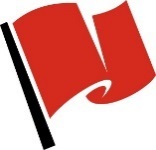 N/A How to access care in the event of a ‘red flag’N/A Please fax referral toBHBH Outpatients Clinic 08 8087 3689Other InformationAll referrals will be assessed by a visiting Urology Physician at their next scheduled visit. Please contact the urologist directly for urgent reviews. During normal working hours, our Urology Physician is happy to discuss any referrals.